KHSC Patient Experience Advisor Application FormOffice Use	Date Completed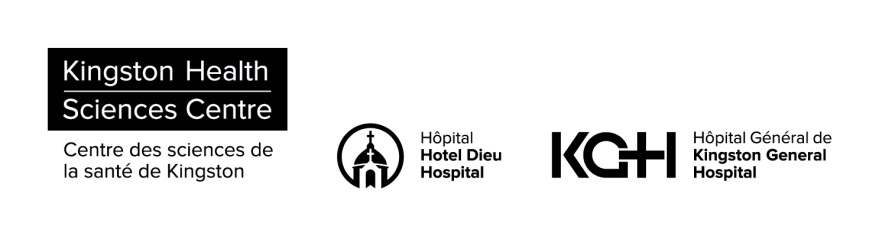 Data Entry:	 	Interview	 	Reference check  	CRC	 	Immunization	 	TB	 	 Placement:  			Training Arranged 	Computer Access Yes NoAccess Form	Yes NoConfid. Form	 	ID Form	 	Orientation	 	In the past 3 years have you or your family used the services of Kingston Health Sciences Centre? Yes	NoWhy would you like to serve as an advisor?What are some issues of special interest to you?Do you have any gifts or talents that would be advantageous?Some hospital meetings take place at 7 A.M. or 7 P.M.  Most happen somewhere in between. Please specify the times when you are able to attend meetings:Daytime between	and  	  Evenings between	and  	I would be interested in helping with: (you may check more than one box)Reviewing patient and family satisfaction surveysDeveloping/Reviewing patient/family educational materials and website resources Planning for the out-patient experiencePlanning for the inpatient care experiencePlanning for the emergency care experienceEnsuring patient safety and the prevention of medical errorsEducating medical students and residents, new employees and other staff about the experience of care and effective communication and supportImproving the coordination of care, discharge planning and the transition to home and community careDeveloping the uses for information technology, including electronic medical recordsUrgent Care CentrePediatrics OncologyObstetrics/GynecologyMental Health Medicine Surgery Renal ServicesEmergency Cardiology Critical Care Hiring InterviewsOther (please indicate) _________________________________________________Please read and check before signing:I understand that submitting this application and/or being interviewed does not guarantee a position as a Patient Experience Advisor.I understand that, upon acceptance into an advisory position, KHSC requires that I submit the results of a criminal reference check with the vulnerable sector search (18+ years old). More details are provided at the acceptance stage.I understand that prior to beginning as an advisor I must sign a confidentiality agreement.I understand that as an advisor I will be accountable to KHSC Lead for Patient- and Family-Centred CarePlease provide the names and contact information of two references who are not related to you.Applicant’s Signature:	Date:  		 Print Name:  		       If applicant is under the age of 16, parent/guardian signature is required.Parent/Guardian Signature	Date  	Applicants who are selected for an interview will normally be contacted within 30 days of submission of the application form.Personal information contained on this form is collected pursuant to the Public Hospitals Act and the Freedom of Information and Protection of Privacy Act (FIPPA), and will be used for the purpose of Patient Experience Advisor selection and placement at KHSC. We will not share this information otherwise without permission from the applicant / guardian.